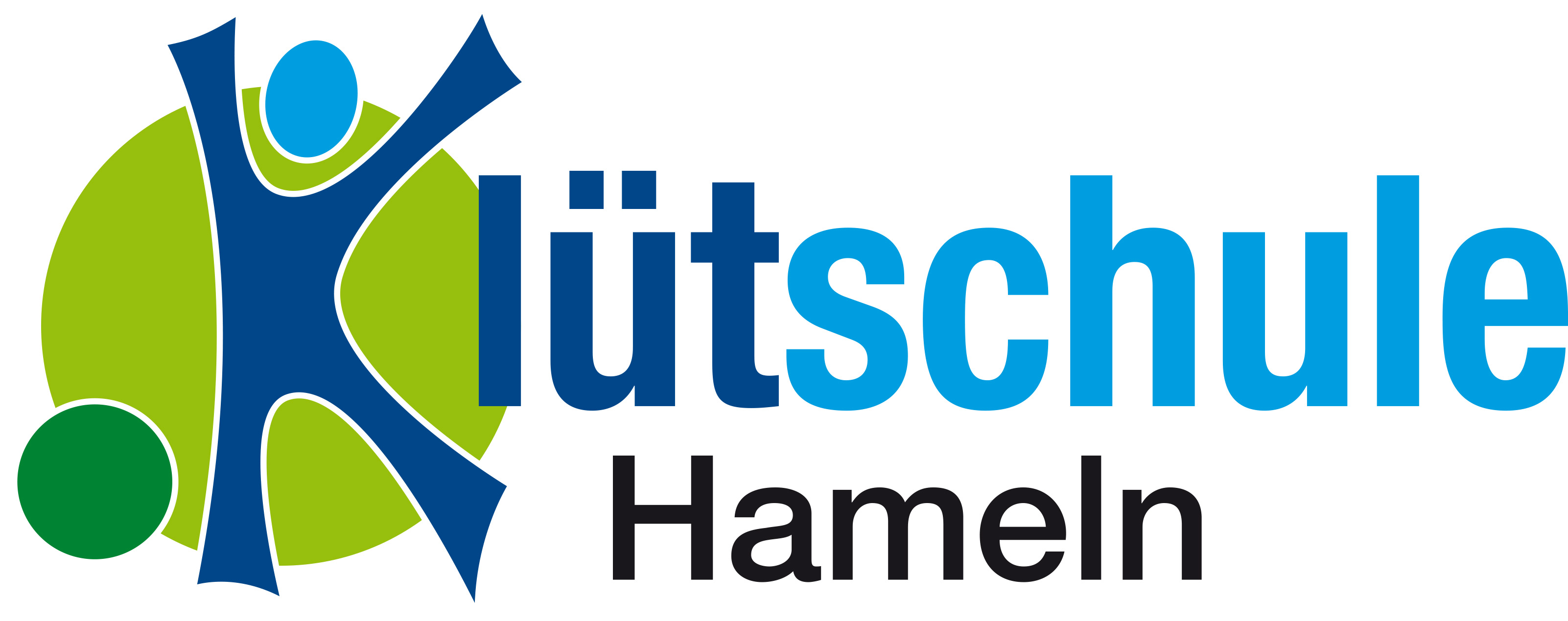 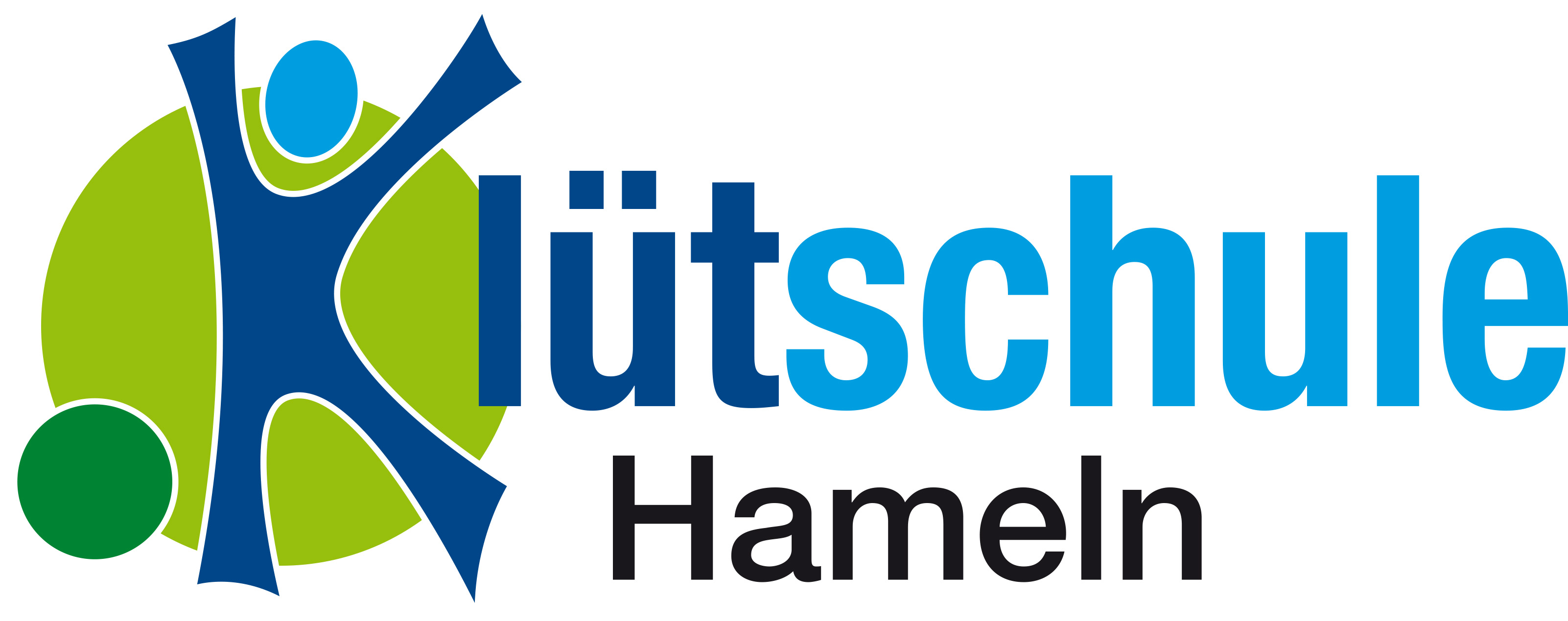 Freistellung gemäß Runderlass„Unterricht an kirchlichen Feiertagen und Teilnahme an kirchlichen Veranstaltungen“1)Zur Vorlage bei der SchulleitungI.	Für die Teilnahme an folgender religiöser Veranstaltung wird am       
in der Zeit von       Uhr bis       Uhr um Freistellung vom Unterricht gebeten.3)II.	Befreiung vom Schulbesuch3)III.	Kirchliche Rüstzeiten3)Mir ist bekannt, dass versäumte Unterrichtsinhalte aufgearbeitet werden müssen.____________________________________________________________________________________________________Datum	Unterschrift Erziehungsberechtigte/rKenntnisnahme:  Klassenlehrkraft  Tutor/in Datum	UnterschriftName, Vorname der Schülerin/des SchülersKlasse/JahrgangReligionszugehörigkeit2)Religionszugehörigkeit2)  Allerheiligen (katholisch)	  Ida-Ezi / Fest zu Ehren Gottes (jesidisch)  Asure (alevitisch)	  Jom Kippur / Versöhnungstag (jüdisch)  Buß- und Bettag (evangelisch)	  Opferfest (islamisch)  Carsema Sere Sale / Neujahrsfest (jesidisch)	  Pessach / Passahfest (jüdisch)  Epiphaniastag (evangelisch)	  Rosch-Haschana / Neujahrsfest (jüdisch)  Fest des Fastenbrechens (islamisch)	  Schawuot / Wochenfest (jüdisch)  Fronleichnam (katholisch)	  Schemini Azeret / Schlussfest (jüdisch)  Gründonnerstag (evangelisch, katholisch)	  Simchat Thora / Freudenfest (jüdisch)  Heiligedreikönigstag (katholisch)	  Sukkot / Laubenhüttenfest (jüdisch)  Hizir Lokmasi (alevitisch)	       Tag nach der Erstkommunion, Konfirmation und entsprechende Feiern anderer Religionen z. B. Aktive Teilnahme an Kirchentagen